Formulář pro odstoupení od smlouvy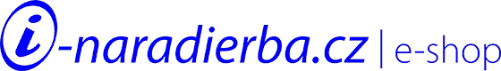 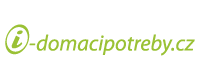 (vyplňte tento formulář a pošlete jej zpět pouze v případě, že chcete odstoupit od smlouvy)Oznámení o odstoupení od smlouvyAdresát: Perlacasa, s.r.o.                Bidláky 837/20                639 00                BrnoOznamuji, že tímto odstupuji od smlouvy o nákupu tohoto zboží:                        Datum:Údaje zákazníka                                                                Údaje o objednávceJméno a příjmení kupujícího spotřebitele:                            Datum objednání zboží:Adresa kupujícího spotřebitele:                                              Číslo prodejního dokladu (faktura):Kupní cena má být vrácena bezhotovostním                        Číslo objednávky:převodem na bankovní účet číslo:Podpis kupujícího spotřebitele:……………………………………………….Důvod odstoupení od smlouvyZboží je nekompletní                                                                            Nevyhovující kvalita                                      Zboží se liší od objednaného                                                                                                                  Ostatní                   Nepoškozené zboží v původním obalu uložte nejlépe do originálního přepravního obalu a k zásilce dovnitř přiložte vyplněný tento formulář. V případě poškození zboží přepravcem, je nutné nahlásit u přepravce do 2 dnů od převzetí